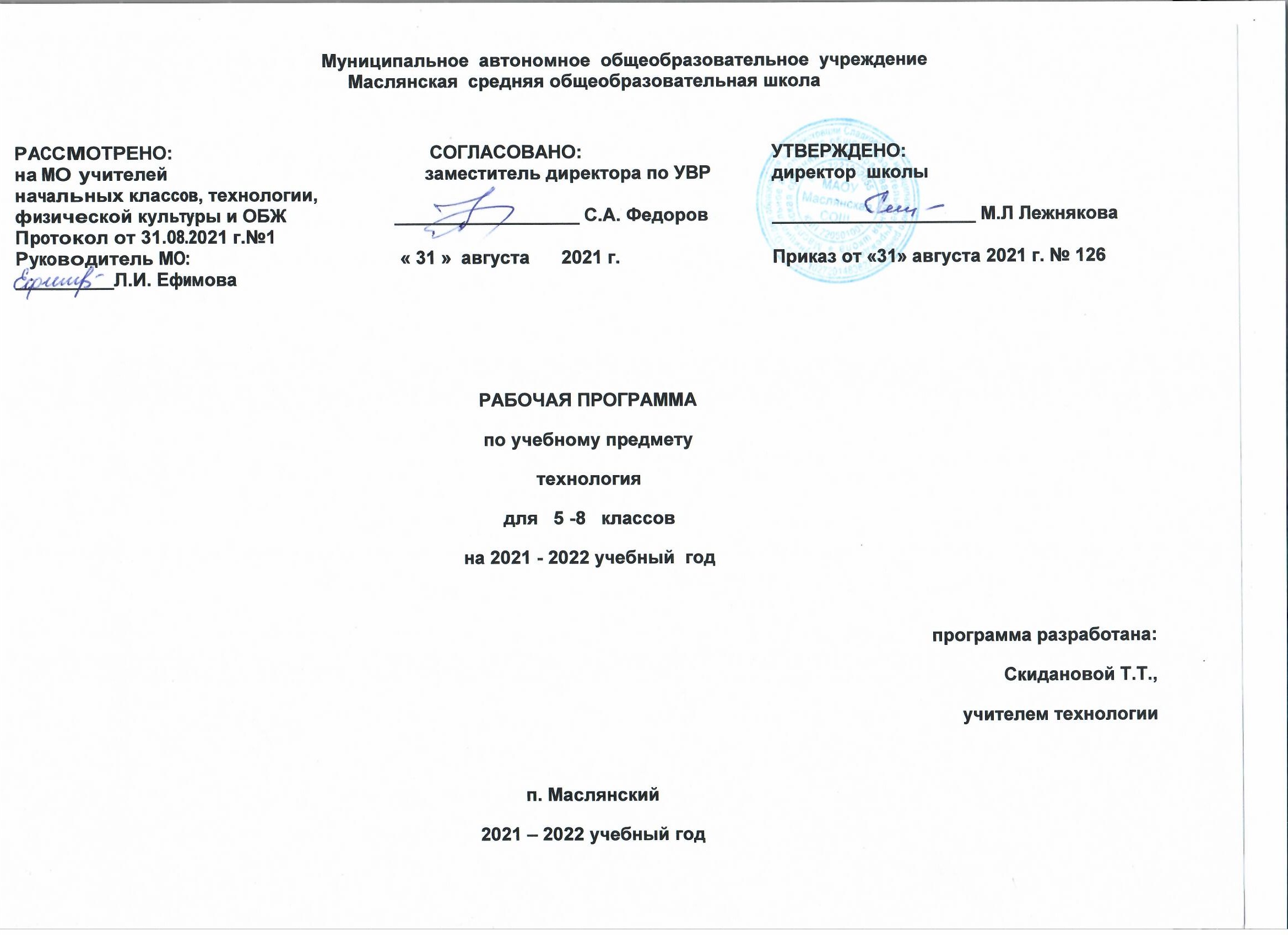 Планируемые результаты освоения учебного предмета.                                               (личностные, метапредметные и предметные результаты освоения учебного предмета).соответствии со Стандартом к числу планируемых результатов освоения основной образовательной программы относятся: Личностными результатами освоения учащимися основной школы курса «Технология» являются:• проявление познавательного интереса и активности в данной области предметной технологической деятельности;• выражение желания учиться и трудиться в промышленном производстве для удовлетворения текущих и перспективных потребностей;• развитие трудолюбия и ответственности за качество своей деятельности;•овладение установками, нормами и правилами научной организации умственного и физического труда;• самооценка умственных и физических способностей для труда в различных сферах с позиции будущей социализации и стартификации;• становление самоопределения в выбранной сфере будущей профессиональной деятельности;• планирование образовательной и профессиональной карьеры;• осознание необходимости общественно полезного труда как условия безопасной и эффективной социализации;• бережное отношение к природным и хозяйственным ресурсам;• готовность к рациональному ведению домашнего хозяйства;• проявление технико-технологического и экономического мышления при организации своей деятельности;• самооценка готовности к предпринимательской деятельности в сфере технического труда. Метапредметными результатами освоения выпускниками основной школы курса «Технология» являются:• алгоритмизированное планирование процесса познавательно-трудовой деятельности;• определение адекватных имеющимся организационным и материально-техническим условиям способов решения учебной или трудовойзадачи на основе заданных алгоритмов;комбинирование известных алгоритмов технического и технологического творчества в ситуациях, не предполагающих стандартного применения одного из них;проявление инновационного подхода к решению учебных и практических задач в процессе моделирования изделия или технологического процесса;поиск новых решений возникшей технической или организационной проблемы;самостоятельная организация и выполнение различных творческих работ по созданию технических изделий;виртуальное и натурное моделирование технических объектов и технологических процессов;приведение примеров, подбор аргументов, формулирование выводов по обоснованию технико-технологического и организационного решения; отражение в устной или письменной форме результатов своей деятельности;выявление потребностей, проектирование и создание объектов, имеющих потребительскую стоимость;выбор для решения познавательных и коммуникативных задач различных источников информации, включая энциклопедии, словари, интернет-ресурсы и другие базы данных;использование дополнительной информации при проектировании и создании объектов, имеющих личностную и общественно значимую потребительную стоимость;согласование и координация совместной познавательно-трудовой деятельности с другими её участниками;объективное оценивание вклада своей познавательно-трудовой деятельности в решение общих задач коллектива;•оценивание своей познавательно-трудовой деятельности с точки зрения нравственных, правовых норм, эстетических ценностей по принятым в обществе и коллективе требованиям и принципам;диагностика результатов познавательно-трудовой деятельности по принятым критериям и принципам;обоснование путей и средств устранения ошибок или разрешения противоречий в выполняемых технологических процессах;соблюдение норм и правил культуры труда в соответствии с технологической культурой производства;соблюдение норм и правил безопасности познавательно-трудовой деятельности и созидательного труда.Метапредметными результатами освоения выпускниками основной школы курса «Технология» являются:алгоритмизированное планирование процесса познавательно-трудовой деятельности;определение адекватных имеющимся организационным и материально-техническим   условиям   способов решения учебной или трудовой задачи на основе заданных алгоритмов;комбинирование известных алгоритмов технического и технологического творчества в ситуациях, не предполагающих стандартного применения одного из них;проявление инновационного подхода к решению учебных и практических задач в процессе моделирования изделия или технологического процесса;поиск новых решений возникшей технической или организационной проблемы;самостоятельная организация и выполнение различных творческих работ по созданию технических изделий;виртуальное и натурное моделирование технических объектов и технологических процессов;приведение примеров, подбор аргументов, формулирование выводов по обоснованию технико-технологического и организационного решения; отражение в устной или письменной форме результатов своей деятельности;выявление потребностей, проектирование и создание объектов, имеющих потребительную стоимость;выбор для решения познавательных и коммуникативных задач различных источников информации, включая энциклопедии, словари, интернет-ресурсы и другие базы данных;использование дополнительной информации при проектировании и создании объектов, имеющих личностную или общественно значимую потребительную стоимость;согласование и координация совместной познавательно-трудовой деятельности с другими ее участниками;объективное оценивание вклада своей познавательно-трудовой деятельности в решение общих задач коллектива;оценивание своей познавательно-трудовой деятельности с точки зрения нравственных, правовых норм, эстетических ценностей по принятым в обществе и коллективе требованиям и принципам;диагностика результатов познавательно-трудовой деятельности по принятым критериям и показателям;обоснование путей и средств устранения ошибок или разрешения противоречий в выполняемых технологических процессах;соблюдение норм и правил культуры труда в соответствии с технологической культурой производства;соблюдение норм и правил безопасности познавательно-трудовой деятельности и созидательного труда.Предметными результатами освоения учащимися основной школы программы «Технология» являются:познавательной сфере:рациональное использование учебной и дополнительной технической и технологической информации при проектировании и создании объектов труда;оценка технологических свойств сырья, материалов и областей их применения;ориентация в имеющихся и возможных средствах и технологиях создания объектов труда;владение алгоритмами и методами решения организационных и технико-технологических задач;классификация видов и назначения методов получения и преобразования материалов, энергии, информации, объектов живой природы и социальной среды, а также соответствующих технологий промышленного производства;распознавание видов, назначения материалов, инструментов и оборудования, применяемого в технологических процессах;владение кодами и методами чтения, и способами графического представления технической, технологической и инструктивной информации;применение общенаучных знаний по предметам естественно-математического цикла в процессе подготовки и осуществления технологических процессов для обоснования и аргументации рациональности деятельности;владение способами научной организации труда, формами деятельности, соответствующими культуре труда и технологической культуре производства;применение элементов прикладной экономики при обосновании технологий и проектов.трудовой сфере:планирование технологического процесса и процесса труда;подбор материалов с учётом характера объекта труда и технологии;проведение необходимых опытов и исследований при подборе сырья, материалов и проектировании объекта труда;подбор инструментов и оборудования с учётом требований технологии и материально-энергетических ресурсов;проектирование последовательности операций и составление операционной карты работ;выполнение технологических операций с соблюдением установленных норм, стандартов и ограничений;соблюдение норм и правил безопасности труда, пожарной безопасности, правил санитарии и гигиены;соблюдение трудовой и технологической дисциплины;обоснование критериев и показателей качества промежуточных и конечных результатов труда;выбор и использование кодов, средств и видов представления технической и технологической информации и знаковых систем в соответствии с коммуникативной задачей, сферой и ситуацией общения;подбор и применение инструментов, приборов и оборудования в технологических процессах с учётом областей их применения;контроль промежуточных и конечных результатов труда по установленным критериям и показателям с использованием контрольных и измерительных инструментов;выявление допущенных ошибок в процессе труда и обоснование способов их исправления;документирование результатов труда проектной деятельности;расчёт себестоимости продукта труда;примерная экономическая оценка возможностей прибыли с учётом сложившейся ситуации на рынке товаров и услуг.В мотивационной сфере:оценивание своей способности и готовности к труду и конкретной предметной деятельности;оценивание своей способности и готовности к предпринимательской деятельности;выбор профиля технологической подготовки в старших классах полной средней школы или профессии в учреждениях начального профессионального или среднего специального обучения;выраженная готовность к труду в сфере материального производства или сфере услуг;согласование своих потребностей и требований с потребностями и требованиями других участников познавательно-трудовой деятельности;осознание ответственности за качество результатов труда;наличие экологической культуры при обосновании объекта труда и выполнении работ;стремление к экономии и бережливости в расходовании времени, материалов, денежных средств и труда.В эстетической сфере:дизайнерское проектирование изделия или рациональная эстетическая организация работ;моделирование художественного оформления объекта труда и оптимальное планирование работ;разработка варианта рекламы выполненного объекта или результатов труда;эстетическое и рациональное оснащение рабочего места с учётом требований эргономики и научной организации труда;рациональный выбор рабочего костюма и опрятное содержание рабочей одежды.В коммуникативной сфере:формирование рабочей группы для выполнения проекта с учётом общности интересов и возможностей будущих членов трудового коллектива;выбор знаковых систем и средств для кодирования и оформления информации в процессе коммуникации;оформление коммуникационной и технологической документации с учётом требований действующих нормативов и стандартов;публичная презентация и защита проекта изделия, продукта труда или услуги;разработка вариантов рекламных образцов, слоганов и лейблов;потребительская оценка зрительного ряда действующей рекламы.В физиолого-психологической сфере:развитие моторики и координации движений рук при работе с ручными инструментами и выполнение операций с помощью машин и механизмов;достижение необходимой точности движений при выполнении различных технологических операций;соблюдение требуемой величины усилия, прикладываемого к инструменту, с учётом технологических требований;сочетание образного и логического мышления в процессе проектной деятельности.2.Содержание учебного предмета.классПроектная деятельностьОсновные теоретические сведенияПонятие о проектной деятельности, творческих проектах, этапах их подготовки и реализации.Практические работыВыполнение эскизов проектов.Оформление интерьераОсновные теоретические сведенияКраткие сведения из истории архитектуры и интерьера. Интерьер жилых помещений и их комфортность. Современные стили в интерьере.Рациональное размещение оборудования кухни и уход за ним. Создание интерьера кухни с учётом запросов и потребностей семьи и санитарно-гигиенических требований. Разделение кухни на зону для приготовления пищи и зону столовой. Отделка интерьера произведениями декоративно-прикладного искусства. Декоративное украшение кухни изделиями собственного изготовления. Размещение оборудования на кухне.Творческий проект «Кухня моей мечты». Этапы проектирования, цель и задачи проектной деятельности.Практические работыТворческий проект «Кухня моей мечты». Выполнение эскиза интерьера кухни. Защита проекта.КулинарияСанитария и гигиенаОсновные теоретические сведенияСанитарные требования к помещению кухни и столовой. Санитарно-гигиенические требования к лицам, приготовляющим пищу, к приготовлению пищи, к хранению продуктов и готовых блюд. Правила мытья посуды. Безопасные приёмы работы на кухне.Практические работыПриведение помещения кухни в соответствие с требованиями санитарии и гигиены. Проведение сухой и влажной уборки. Рациональное размещение инструментов на рабочих местах. Безопасные приёмы работы с оборудованием, инструментами, горячими жидкостями. Освоение способов применения различных моющих и чистящих средств. Оказание первой помощи при ожогах, порезах и других травмах.Здоровое питаниеОсновные теоретические сведенияПонятие о процессах пищеварения. Общие сведения о питательных веществах и витаминах. Содержание витаминов в пищевых продуктах.Пищевая пирамида. Первая помощь при пищевых отравлениях.Практические работыРабота с таблицами по составу и количеству витаминов в различных продуктах. Работа с пищевой пирамидой.Технология приготовления пищиБутерброды, горячие напиткиОсновные теоретические сведенияПродукты, используемые для приготовления бутербродов. Видыбутербродов. Технология приготовления бутербродов. Способыоформления открытых бутербродов. Требования к качеству бутербродов. Условия и сроки хранения бутербродов.Виды горячих напитков. Способы заваривания кофе, какао, чая и трав.Практические работыСоставление технологических карт приготовления бутербродов. Выполнение эскизов художественного оформления бутербродов. Нарезкапродуктов. Подбор ножей и разделочных досок. Приготовление бутербродов и горячих напитков к завтраку.Блюда из круп, бобовых и макаронных изделийОсновные теоретические сведенияВиды круп, бобовых и макаронных изделий. Правила варки крупяных рассыпных, вязких и жидких каш, макаронных изделий. Технология приготовления блюд из бобовых, обеспечивающая сохранение в них витаминов группы В. Причины увеличения веса и объёма при варке.Практические работыПодготовка к варке круп, бобовых и макаронных изделий; приготовление блюда. Определение необходимого количества жидкости при варке каш различной консистенции и гарниров из крупы, бобовых и макаронных изделий. Чтение маркировки.штриховых кодов на упаковке.Блюда из овощейОсновные теоретические сведенияВиды овощей, содержание в них минеральных веществ, белков, жиров, углеводов, витаминов. Методы определения качества овощей, содержание нитратов. Назначение, виды и технология механической и тепловой кулинарной обработки овощей. Виды салатов. Изменение содержания витаминов и минеральных веществ в зависимости от условий кулинарной обработки.Практические работыСовременные инструменты и приспособления для механической обработки и нарезки овощей. Фигурная нарезка овощей для художественного оформления салатов. Выполнение эскизов оформления салатов для различной формы салатниц: круглой, овальной, квадратной. Приготовление блюд из сырых и варёных овощей. Жаренье овощей и определение их готовности.Блюда из яицОсновные теоретические сведенияСтроение яйца. Способы определения свежести яиц. Приспособления и оборудование для приготовления блюд из яиц. Способы варки яиц. Практические работыОпределение свежести яиц. Первичная обработка яиц. Приготовление блюд из яиц. Выполнение эскизов художественной росписи яиц.Сервировка стола к завтраку.Творческий проект «Воскресный завтрак в моей семье»Основные теоретические сведенияСоставление меню на завтрак. Правила подачи горячих напитков. Столовые приборы и правила пользования ими. Эстетическое оформление стола. Правила поведения за столом. Правила защиты проекта.Практические работыВыполнение эскизов художественного украшения стола к завтраку. Оформление готовых блюд и подача их к столу. Складывание тканевыхбумажных салфеток различными способами. Защита проекта.Создание изделий из текстильных материаловЭлементы материаловеденияОсновные теоретические сведенияКлассификация текстильных волокон. Натуральные растительные волокна. Изготовление нитей и тканей в условиях прядильного и ткацкого производства и в домашних условиях. Долевая (основная) и поперечная (уточная) нити, кромка и ширина ткани. Ткацкие переплетения. Лицевая и изнаночная сторона ткани. Свойства тканей из натуральных растительных волокон. Краткие сведения об ассортименте хлопчатобумажных и льняных тканей. Материалы, применяемые в декоративно-прикладном искусстве.Практические работыИзучение свойств нитей основы и утка. Определение направления долевой нити в ткани. Определение лицевой и изнаночной сторон ткани.Конструирование швейных изделийОсновные теоретические сведенияФартуки в национальном костюме. Общие правила построения и оформления чертежей швейных изделий. Правила пользования чертёжнымиинструментами и принадлежностями. Понятие о масштабе, чертеже, эскизе.Фигура человека и её измерение. Правила снятия мерок. Последовательность и приёмы раскроя швейного изделия. Практические работыСнятие мерок и запись результатов измерений. Построение чертежа фартука в масштабе 1:4 и в натуральную величину по своим меркам.Моделирование фартука выбранного фасона. Подготовка выкройки к раскрою. Раскрой изделия.Швейные ручные работыОсновные теоретические сведенияИнструменты, приспособления для выполнения ручных работ. Правила и техника безопасности при работе с иголками, булавками, ножницами. Ручные строчки и стежки, виды ручных строчек и стежков. Размер стежков, ширина шва. Технические условия при выполнении ручных работ. Терминология ручных работ.Практические работыИзготовление образцов ручных стежков и строчек.Элементы машиноведенияОсновные теоретические сведенияИстория швейной машины. Виды машин, применяемых в швейной промышленности. Бытовая универсальная швейная машина, еётехнические характеристики. Назначение основных узлов. Виды приводов швейной машины, их устройство, преимущество и недостатки. Практические работыПодготовка универсальной швейной машины к работе. Безопасные приёмы труда при работе на швейной машине. Намотка нитки на шпульку. Заправка верхней и нижней нитей. Выполнение машинных строчек на ткани по намеченным линиям. Регулировка длины стежка. Технология швейных работ. Выполнение образцов швов.Проект «Фартук для работы на кухне»Основные теоретические сведенияСпособы рациональной раскладки выкройки в зависимости от ширины ткани и направления рисунка. Технология пошива фартука, обработка кармана, нижнего, боковых, верхнего срезов, обработка пояса. Художественная отделка изделия. Влажно-тепловая обработка и её значение при изготовлении швейных изделий. Подготовка доклада к защите проекта.Практические работыОрганизация рабочего места. Подбор инструментов и материалов. Подготовка ткани к раскрою. Раскладка выкройки фартука. Обмеловка и раскрой ткани. Перенос контурных и контрольных линий и точек на ткань. Обработка нижней части фартука швом вподгибку с закрытым срезом или тесьмой. Обработка накладных карманов, пояса. Соединение деталей изделия машинными швами. Отделка и влажно-тепловая обработка изделия. Контроль и оценка качества готового изделия. Защита проекта.Художественные ремёслаДекоративно-прикладное изделие для кухниТворческий проект «Изделие в технике лоскутного шитья для кухни» Основные теоретические сведенияТрадиционные виды рукоделия и декоративно прикладного творчества. Применение лоскутной пластики в народном и современном костюме, интерьере. Знакомство с видами лоскутной пластики. Композиция, цвет в лоскутном шитье. Холодные, тёплые, хроматические и ахроматические цвета. Цветовые контрасты. Подготовка доклада к защите проекта.Практические работыЗарисовка традиционных орнаментов лоскутной пластики, определение колорита и материалов для шитья изделия. Организация рабочего места. Выполнение эскизов прихватки. Выполнение раскроя по шаблонам. Технология изготовления прихватки из лоскутков. Материалы, инструменты, оборудование. Защита проекта.6классОформление интерьераОсновные теоретические сведенияПланировка жилого дома. Экологические материалы. Зонирование помещений жилого дома. Композиция в интерьере: виды композиции, ритм. Декоративное оформление интерьера (цвет, отделочные материалы, текстиль).Использование комнатных растений в интерьере, их декоративная ценность и влияние на микроклимат помещения. Практические работыТворческий проект «Растения в интерьере комнаты».КулинарияБлюда из рыбы и нерыбных продуктов моряОсновные теоретические сведенияПонятие о пищевой ценности рыбы и нерыбных продуктов моря. Возможности кулинарного использования рыбы разных видов. Технологиясанитарные условия первичной и тепловой обработки рыбы. Условия и сроки хранения рыбной продукции.Практические работы Подбор инструментов и оборудования для разделки рыбы. Определение свежести рыбы органолептическим методом. Первичная обработкачешуйчатой рыбы. Варка и жарение рыбы в целом виде, звеньями, порционными кусками. Определение готовности блюд из рыбы.Блюда из мяса и мясных продуктовОсновные теоретические сведенияПонятие о пищевой ценности мяса. Виды мяса и мясных продуктов. Технология подготовки мяса к тепловой обработке. Санитарные требования при обработке мяса. Технология разделки и приготовления блюд из птицы.Практические работы Определение доброкачественности мяса. Приготовление блюд из мяса. Приготовление блюд из птицы.Приготовление первых блюдОсновные теоретические сведенияТехнология приготовления первых блюд. Классификация супов.Практические работы Приготовление заправочного супа.Сервировка стола к обеду. ЭтикетОсновные теоретические сведенияПонятие о калорийности продуктов. Правила сервировки стола к обеду. Правила поведения за столом.Практические работы Творческий проект «Приготовление воскресного обеда».Создание изделий из текстильных материалов Элементы материаловеденияОсновные теоретические сведения Текстильные материалы из химических волокон и их свойства. Способы получения химических волокон.Практические работыИзучение свойств текстильных материалов из химических волокон.Конструирование швейных изделийОсновные теоретические сведенияВиды плечевой одежды. Традиционная плечевая одежда (национальный костюм). Конструирование плечевой одежды. Общие правила снятиямерок для построения чертежа плечевой одежды.Практические работыСнятие мерок и запись результатов измерений. Построение чертежа швейного изделия в масштабе 1:4 и в натуральную величину по своим меркам. Моделирование швейного изделия.Швейные ручные работыОсновные теоретические сведенияИнструменты, приспособления для выполнения ручных работ. Правила и техника безопасности при работе с иголками, булавками, ножницами. Ручные строчки и стежки, виды ручных строчек и стежков. Размер стежков, ширина шва. Технические условия при выполнении ручных работ. Терминология ручных работ.Практические работыИзготовление образцов ручных стежков и строчек.Элементы машиноведенияОсновные теоретические сведенияМашинные иглы: устройство, подбор, замена. Дефекты машинной строчки и их устранение. Уход за швейной машиной. Приспособления кшвейной машине.Практические работыЗамена швейной иглы. Выполнение образцов швов (обтачного и обтачного в кант).Проект «Наряд для семейного обеда»Основные теоретические сведенияПримерка швейного изделия и устранение дефектов. Способы обработки проймы и горловины, застёжек. Обработка плечевых, боковыхсрезов. Подготовка доклада к защите проекта.Практические работПодготовка ткани к раскрою. Раскладка выкройки, обмеловка и раскрой ткани. Перенос контурных и контрольных линий и точек на ткань. Выкраивание подкройной обтачки. Обработка горловины швейного изделия. Стачивание деталей и выполнение отделочных работ. Контроль и оценка качества готового изделия. Защита проекта.Художественные ремёслаВязание крючком и спицамиТворческий проект «Вяжем аксессуары крючком или спицами» Основные теоретические сведенияАссортимент вязанных изделий в современной моде. Инструменты и материалы для вязания. Схемы для вязания, условные обозначения. Практические работыПодбор крючка и спиц в соответствии с пряжей. Основные способы вязания крючком полотна, по кругу. Набор петель спицами, вязаниелицевых и изнаночных петель, кромочных петель. Закрытие петель последнего ряда. Создание схем для вязания с помощью компьютера.Выполнение и защита проекта «Вяжем аксессуары крючком и спицами».классРаздел «Интерьер жилогодома»Тема 1. Бытовые электроприборыОсновные теоретические сведенияОсвещение жилого помещения. Предметы искусства и коллекции в интерьере. Гигиена жилища.  Электрические бытовые приборы для уборки и создания микроклимата в помещении. Современный пылесос, его функции. Робот пылесос. Понятие о микроклимате. Приборы для создания микроклимата (климатические приборы): кондиционер, ионизатор-очиститель воздуха, озонатор. Функции климатических приборов.Практические работыИзучение потребности в бытовых электроприборах для уборки и создания микроклимата в помещении. Подбор современной бытовой техники с учётом потребностей и доходов семьи.Творческий проект «Умный дом» КулинарияБлюда из молока и кисломолочных продуктовОсновные теоретические сведенияЗначение молока и кисломолочных продуктов в питании человека. Натуральное (цельное) молоко. Молочные продукты. Молочные консервы. Кисломолочные продукты. Сыр. Методы определения качества молока и молочных продуктов. Посуда для приготовления блюд из молока и кисломолочных продуктов. Молочные супы и каши: технология приготовления и требования к качеству. Подача готовых блюд. Технология приготовления творога в домашних условиях. Технология приготовления блюд из кисломолочных продуктов. Профессия мастер производства молочной продукции.Практические работы. Определение качества молока и молочных продуктов.Приготовление молочного супа, молочной каши или блюда из творога.Изделия из жидкого тестаОсновные теоретические сведенияВиды блюд из жидкого теста. Продукты для приготовления жидкого теста. Пищевые разрыхлители для теста. Оборудование, посуда и инвентарь для замешивания теста и выпечки блинов. Технология приготовления теста и изделий из него: блинов, блинчиков с начинкой, оладий и блинного пирога. Подача их к столу.Определение качества мёда органолептическими и лабораторными методами.Практические работыОпределение качества мёдаПриготовление изделий из жидкого тестаОсновные теоретические сведенияПродукты для приготовления выпечки. Разрыхлители теста. Инструменты и приспособления для приготовления теста и формования мучных изделий. Электрические приборы для приготовления выпечки.Дрожжевое, бисквитное, заварное тесто и тесто для пряничных изделий. Виды изделий из них. Рецептура и технология приготовления пресного слоёного и песочного теста. Особенности выпечки изделий из них. Профессия кондитер.Практические работыПриготовление изделий из пресного слоёного теста. Приготовление изделий из песочного теста.Сладости, десерты, напиткиОсновные теоретические сведенияВиды сладостей: цукаты, конфеты, печенье, безе (меренги). Их значение в питании человека. Виды десертов. Безалкогольные напитки: молочный коктейль, морс. Рецептура, технология их приготовления и подача к столу. Профессия кондитер сахаристых изделий.Практические работыПриготовление сладких блюд и напитковСервировка сладкого стола. Праздничный этикетОсновные теоретические сведенияМеню сладкого стола. Сервировка сладкого стола. Набор столового белья, приборов и посуды. Подача кондитерских изделий и сладких блюд. Правила поведения за столом и пользования десертными приборами. Сладкий стол фуршет. Правила приглашения гостей. Разработка пригласительных билетов с помощью ПК.Практические работыРазработка меню.Приготовление блюд для праздничного сладкого стола. Сервировка сладкого стола.Разработка приглашения на праздник с помощью ПКРаздел «Создание изделий из текстильных материалов»Элементы материаловеденияОсновные теоретические сведенияКлассификация текстильных волокон животного происхождения. Способы их получения. Виды и свойства шерстяных и шёлковых тканей.Признаки определения вида тканей по сырьевому составу. Сравнительная характеристика свойств тканей из различных волокон.Практические работыОпределение сырьевого состава тканей и изучение их свойств.Конструирование швейных изделийОсновные теоретические сведенияПонятие о поясной одежде. Виды поясной одежды. Конструкции юбок. Снятие мерок для изготовления поясной одежды. Построение чертежа прямой юбки.Практические работыИзготовление выкроек для образцов ручных и машинных работ.Снятие мерок и построение чертежа прямой юбки в натуральную величину.Моделирование швейных изделийОсновные теоретические сведенияПриёмы моделирования поясной одежды. Моделирование юбки с расширением книзу. Моделирование юбки со складками. Подготовка выкройки к раскрою. Получение выкройки швейного изделия из пакета готовых выкроек, журнала мод, с CD и из Интернета.Практические работыМоделирование юбки. Получение выкройки швейного изделия из журнала мод.Подготовка выкройки проектного изделия к раскрою.Швейная машинаОсновные теоретические сведенияУход за швейной машиной: чистка и смазка движущихся и вращающихся частей. Приспособления к швейной машине для потайного подшиванииокантовывая среза.Практические работыУход за швейной машиной: чистка и смазка. Выполнение потайного подшивания и окантовывания среза с помощью приспособлений к швейной машине Выполнение потайного подшивания и окантовывания среза с помощью приспособлений к швейной машинеТехнология творческой и опытнической деятельностиОсновные теоретические сведенияТехнология изготовления поясного швейного изделия. Правила раскладки выкроек поясного изделия на ткани. Правила раскроя. Выкраивание бейки. Критерии качества кроя. Правила безопасной работы ножницами, булавками, утюгом. Дублирование детали пояса клеевой прокладкой-корсажем.Основные операции при ручных работах: прикрепление подогнутого края потайными стежками подшивание.Основные машинные операции: подшивание потайным швом с помощью лапки для потайного подшивания; стачивание косых беек;окантовывание среза бейкой. Классификация машинных швов: краевой окантовочный с закрытым срезом и с открытым срезом.Технология обработки среднего шва юбки с застёжкой-молнией и разрезом. Притачивание застёжки-молнии вручную и на швейной машине. Технология обработки односторонней, встречной и бантовой складок.Подготовка и проведение примерки поясной одежды. Устранение дефектов после примерки.Последовательность обработки поясного изделия после примерки. Технология обработки вытачек, боковых срезов, верхнего среза поясного изделия прямым притачным поясом. Вымётывание петли и пришивание пуговицы на поясе. Обработка нижнего среза изделия. Обработка разреза в шве. Окончательная чистка и влажно-тепловая обработка изделия.Цель и задачи проектной деятельности в 7 классе. Составные части годового творческого проекта семиклассников.Практические работы Раскрой проектного изделия.Изготовление образцов ручных и машинных работ. Обработка среднего шва юбки с застёжкой-молнией. Обработка складок.Подготовка и проведение примерки поясного изделия.Обработка юбки после примерки: вытачек и боковых срезов, верхнего среза прямым притачным поясом, нижнего среза. Выполнение прорезной петли и пришивание пуговицы.Чистка изделия и окончательная влажно-тепловая обработка. Творческий проект по разделу «Технологии домашнего хозяйства». Творческий проект по разделу «Кулинария».Творческий проект по разделу «Создание изделий из текстильных материалов». Творческий проект по разделу «Художественные ремёсла»Составление портфолио и разработка электронной презентации.Презентация и защита творческого проекта.Варианты творческих проектов: «Умный дом», «Праздничный сладкий стол», «Сладкоежки», «Праздничный наряд», «Подарок своими руками», «Атласные ленточки» и др.Раздел «Художественные ремёсла»ВышиваниеОсновные теоретические сведенияМатериалы и оборудование для вышивки. Приёмы подготовки ткани к вышивке. Технология выполнения прямых, петлеобразных, петельных, крестообразных и косых ручных стежков.Техника вышивания швом крест горизонтальными и вертикальными рядами, по диагонали. Использование ПК в вышивке крестом.Техника вышивания художественной, белой и владимирской гладью. Материалы и оборудование для вышивки гладью. Атласная и штриховая гладь. Швы французский узелок и рококо.Материалы и оборудование для вышивки атласными лентами. Швы, используемые в вышивке лентами. Стирка и оформление готовой работы.Профессия вышивальщица.Практические работыВыполнение образцов швов прямыми, петлеобразными, петельными, крестообразными и косыми стежками.Выполнение образца вышивки в технике крест.Выполнение образцов вышивки гладью, французским узелком и рококо.Выполнение образца вышивки атласными лентами.8 классРаздел «Творческий проект»Планировать и выполнять учебные технологические проекты: выявлять и формулировать проблему; обосновывать цель проекта, конструкцию изделия, сущность итогового продукта или желаемого результата; планировать этапы выполнения работ; составлять технологическую карту изготовления изделия; выбирать средства реализации замысла; осуществлять технологический процесс; контролировать ход и результаты выполнения проекта;представлять результаты выполненного проекта: пользоваться основными видами проектной документации; готовить пояснительную записку к проекту; оформлять проектные материалы; представлять проект к защите.Раздел «Бюджет семьи»Семья, её функции. Связи семьи с обществом, государством. Семья как экономическая ячейка общества. Источники семейных доходов и бюджет семьи. Способы выявления потребностей семьи. Технология построения семейного бюджета. Доходы и расходы семьи. Технология совершения покупок. Потребительские качества товаров и услуг. Способы защиты прав потребителей. Технология ведения бизнеса. Оценка возможностей предпринимательской деятельности для пополнения семейного бюджета Потребности семьи и пути их удовлетворения. Предпринимательская деятельность и её виды. Прибыль. Связи семьи с государственными учреждениями, предприятиями, частными фирмами. Основные потребности семьи. Правила покупок. Источники информации о товарах. Классификация вещей с целью покупки. Особенности бюджета в разных семьях. Доход и расход. Рациональное планирование бюджета семьи. Ведение учёта. Основы рационального питания. Распределение расходов на питание. Правило покупок основных продуктов. Накопления и сбережения. Способы сбережения средств. Формы размещения сбережений. Структура личного бюджета школьника. Маркетинг и его основные цели. Торговые символы. Этикетки. Штрихкод. Задачи, стоящие перед рекламой. Основные принципы взаимоотношений в семье. Организация труда в семье. Экономика приусадебного (дачного) участка.. Значение приусадебного участка св семейном бюджете. Коммуникации в домашнем хозяйстве. Источники информационного обеспечения семьи, средства передачи и приёма информации. Современные средства коммуникации.  Разработка рекламы товаа. Расчёт сермейного бюджета.Раздел  «Технология домашнего хозяйства» Характеристика основных элементов систем энергоснабжения, теплоснабжения, водопровода и канализации в городском и сельском (дачном) домах. Правила их эксплуатации. Современные системы фильтрации воды.Система безопасности жилищаЗнакомство с приточно-вытяжной естественной вентиляцией в помещении. Знакомство с системой фильтрации воды (на лабораторном стенде)Раздел «Электротехника»Общее понятие об электрическом токе, о силе тока, напряжении и сопротивлении. Виды источников тока и приёмников электрической энергии. Условные графические изображения на электрических схемах. Понятие об электрической цепи и о её принципиальной схеме. Виды проводов. Инструменты для электромонтажных работ; приёмы монтажа. Установочные изделия. Приёмы монтажа и соединения установочных проводов и установочных изделий. Правила безопасной работы. Профессии, связанные с выполнением электромонтажных и наладочных работЧтение простых электрических схем. Сборка электрической цепи из деталей конструктора с гальваническим источником тока. Исследование работы цепи при различных вариантах её сборки. Знакомство с видами электромонтажных инструментов и приёмами их использования; выполнение упражнений по несложному электромонтажу. Использование пробника для поиска обрыва в простых электрических цепях. Изготовлять удлинитель. Выполнять правила безопасности и электробезопасности.Раздел «Современное производство и профессиональное самоопределение»планировать варианты личной профессиональной карьеры и путей получения профессионального образования на основе соотнесения своих интересов и возможностей с содержанием и условиями труда по массовым профессиям и их востребованностью на региональном рынке трупланировать профессиональную карьеру;рационально выбирать пути продолжения образования или трудоустройства;ориентироваться в информации по трудоустройству и продолжению образования;оценивать свои возможности и возможности своей семьи для предпринимательской деятельности.3.Тематическое планирование, в том числе с  учётом рабочей  программы воспитания с указанием  количества часов, отводимых на освоение каждой темы. Реализация рабочей программы воспитания в урочной деятельности направлена на формирование понимания важнейших социокультурных и духовно-нравственных ценностей. Механизм реализации рабочей программы воспитания: - установление доверительных отношений между педагогическим работником и его обучающимися, способствующих позитивному восприятию обучающимися требований и просьб педагогического работника, привлечению их внимания к обсуждаемой на уроке информации, активизации их познавательной деятельности; - привлечение внимания обучающихся к ценностному аспекту изучаемых на уроках явлений, организация их работы с получаемой на уроке социально значимой информацией – инициирование ее обсуждения, высказывания обучающимися своего мнения по ее поводу, выработки своего к ней отношения; - применение на уроке интерактивных форм работы с обучающимися: интеллектуальных игр, стимулирующих познавательную мотивацию обучающихся; проведение предметных олимпиад, турниров, викторин, квестов, игр-экспериментов, дискуссии и др. - демонстрация примеров гражданского поведения, проявления добросердечности через подбор текстов для чтения, задач для решения, проблемных ситуаций для обсуждения, анализ поступков людей и др.- применение на уроках групповой работы или работы в парах, которые учат обучающихся командной работе и взаимодействию с другими обучающимися; включение в урок игровых процедур, которые помогают поддержать мотивацию обучающихся к получению 20 знаний, налаживанию позитивных межличностных отношений в классе, помогают установлению доброжелательной атмосферы во время урока. - посещение экскурсий, музейные уроки, библиотечные уроки и др. - приобщение обучающихся к российским традиционным духовным ценностям, включая культурные ценности своей этнической группы, правилам и нормам поведения в российском обществе. - побуждение обучающихся соблюдать на уроке общепринятые нормы поведения, правила общения, принципы учебной дисциплины, самоорганизации, взаимоконтроль и самоконтроль.5 класс6 класс7 класс 8 класс                                                                                                                                                                                                                                                                                                        Приложение 1Календарно-тематическое планирование, технология 5 класс, 2021-2022 уч. годПриложение 2Календарно-тематическое планирование, технология 6 класс, 2021-2022 уч. годПриложение 3Календарно-тематическое планирование, технология 7 класс, 2021-2022 уч. годПриложение Календарно-тематическое планирование, технология 8 класс, 2021--2022 уч. год                                                                                Оценочные процедуры  для  5-8  классов№ п/пРаздел, темаКоличество часов                        1.Вводное занятие.                                 11Вводный инструктаж на рабочем месте.Технология в жизни человека и общества.1                     2.Творческая проектная деятельность                                22Что такое творческие проекты Ярмарка творческих идей «Научно-технические открытия»13.Этапы выполнения проекта1                       3.Оформление интерьера                                 74.Интерьер и планировка кухни-столовой. Робототехника. Виртуальная экскурсия «Умный дом»15.Бытовые электроприборы на кухне. Робототехника.16.Творческий проект "Планирование кухни-столовой"17.Творческий проект "Планирование кухни-столовой"18.Творческий проект "Планирование кухни-столовой"19.Творческий проект "Планирование кухни-столовой"110.Творческий проект "Планирование кухни-столовой"1                        4.Кулинария                                  1911.Санитария и гигиена на кухне112.Здоровое питание. Виртуальная экскурсия в ресторан113.Здоровое питание114.Технология приготовления бутербродов115.Технология приготовления горячих напитков116.Технология приготовления блюд из круп, бобовых и макаронных изделий117.Технология приготовления блюд из круп, бобовых и макаронных изделий118.Технология приготовления блюд из овощей и фруктов119.Технология приготовления блюд из овощей и фруктов120.Тепловая кулинарная обработка овощей121.Тепловая кулинарная обработка овощей122.Технология приготовления блюд из яиц123.Технология приготовления блюд из яиц124.Приготовление завтрака. Сервировка стола к завтраку125.Творческий проект "Приготовление воскресного завтрака для всей семьи" 126.Творческий проект "Приготовление воскресного завтрака для всей семьи"127.Творческий проект "Приготовление воскресного завтрака для всей семьи"128.Творческий проект "Приготовление воскресного завтрака для всей семьи"129.Творческий проект "Приготовление воскресного завтрака для всей семьи" 15.Создание изделий из текстильных материалов(материаловедение, машиноведение, технология обработки ткани)                              2630.Производство текстильных материалов. Виртуальная - экскурсия в швейную мастерскую131.Производство текстильных материалов132.Текстильные материалы и их свойства133.Текстильные материалы и их свойства134.Изготовление выкроек135.Изготовление выкроек136.Изготовление выкроек 137.Раскрой швейного изделия138.Раскрой швейного изделия139.Швейные ручные работы 140.Швейные ручные работы Выставка – хобби «Умелые руки – не знают скуки»141.Швейная машина. Робототехника142.Швейная машина. Робототехника 143.Основные операции при машинной обработке изделия144.Основные операции при машинной обработке изделия145.Влажно-тепловая обработка ткани146.Влажно-тепловая обработка ткани147.Машинные швы148.Машинные швы149.Технология изготовления швейных изделий150.Технология изготовления швейных изделий151.Творческий проект "Наряд для завтрака"152.Творческий проект "Наряд для завтрака"153.Творческий проект "Наряд для завтрака"154.Творческий проект "Наряд для завтрака"155.Творческий проект "Наряд для завтрака"1                   6.Художественные ремёсла                               1356.Декоративно-прикладное искусство Круглый стол  с приглашением мастерицы157.Основы композиции при создании предметов декоративно-прикладного искусства158.Орнамент. Символика в орнаменте159.Цветовые сочетания в орнаменте160.Лоскутное шитье. Мастерская радости «Всё сумею, всё смогу»161.Лоскутное шитье 162.Технология изготовления лоскутного изделия163.Технология изготовления лоскутного изделия164.Творческий проект "Лоскутное изделие для кухни-столовой"165.Творческий проект "Лоскутное изделие для кухни-столовой"166.Творческий проект "Лоскутное изделие для кухни-столовой"167.Творческий проект "Лоскутное изделие для кухни-столовой"168.Творческий проект "Лоскутное изделие для кухни-столовой"1№ п/пРаздел,  темаКоличество часов                                    Вводное занятие.                        11.Вводный инструктаж на рабочем месте.Технология в жизни человека и общества.1                               Интерьер жилого дома                         82.Планировка жилого дома. Интерьер жилого дома13.Комнатные растения в интерьере квартиры. 14.Разновидности комнатных растений. Технология выращивания комнатных растений. Виртуальная экскурсия в ботанический сад15.Творческий проект "Растения в интерьере жилого дома"16.Творческий проект "Растения в интерьере жилого дома"17.Творческий проект "Растения в интерьере жилого дома"18.Творческий проект "Растения в интерьере жилого дома"19.Творческий проект "Растения в интерьере жилого дома"1                                            Кулинария                        1910.Технология первичной обработки рыбы111.Технология приготовления блюд из рыбы Финансовая грамотность «Зарплата, семейный бюджет»112.Нерыбные продукты моря и технология приготовления блюд из них. Какие рыбы водятся в озерах Сладковского района.Презентация.113.Нерыбные продукты моря и технология приготовления блюд из них114.Технология первичной обработки мяса115.Технология первичной обработки мяса 116.Технология приготовления блюд из мяса117.Технология приготовления блюд из мяса118.Технология приготовления блюд из птицы. Викторина. Перелетные птицы нашего края119.Технология приготовления блюд из птицы120.Технология приготовления первых блюд121.Технология приготовления первых блюд122.Сервировка стола к обеду123.Сервировка стола к обеду Виртуальная экскурсия в кафе124.Творческий проект "Приготовление воскресного семейного обеда"125.Творческий проект "Приготовление воскресного семейного обеда" 126.Творческий проект "Приготовление воскресного семейного обеда" 127.Творческий проект "Приготовление воскресного семейного обеда" 128.Творческий проект "Приготовление воскресного семейного обеда" 1Создание изделий из текстильных материалов(материаловедение, машиноведение, технология обработки ткани)                     2729.Текстильные материалы из химических волокон и их свойства30.Конструирование плечевой одежды с цельнокроенным рукавом131.Конструирование плечевой одежды с цельнокроенным рукавом132.Моделирование плечевой одежды Финансовая грамотность «По доходам и расход»133.Моделирование плечевой одежды134.Раскрой плечевой одежды135.Раскрой плечевой одежды136.Технология дублирования деталей137.Ручные работы138.Ручные работы Выставка – хобби «Шьём, вяжем и вышиваем.»139.Работа на швейной машине. Робототехника140.Работа на швейной машине. Робототехника Виртуальная экскурсия на швейную фабрику141.Приспособление к швейной машине. Робототехника142.Виды машинных операций. Робототехника143.Технология обработки мелких деталей144.Технология обработки мелких деталей145.Подготовка и проведение примерки изделий146.Технология обработки среднего и плечевых швов, нижних срезов рукавов147.Технология обработки срезов подкройной обтачкой148.Технология обработки боковых срезов и соединения лифа с юбкой149.Технология обработки нижнего среза изделия. Окончательная отделка изделия150.Технология обработки нижнего среза изделия. Окончательная отделка изделия151.Творческий проект "Наряд для семейного обеда"152.Творческий проект "Наряд для семейного обеда"153.Творческий проект "Наряд для семейного обеда"154.Творческий проект "Наряд для семейного обеда"155.Творческий проект "Наряд для семейного обеда"1                                Художественные ремёсла                       1356.Материалы и инструменты для вязания157.Основные виды петель при вязании крючком158.Вязание полотна Виртуальная экскурсия на вязальную фабрику159.Вязание по кругу160.Вязание спицами узоров из лицевых и изнаночных петель161.Вязание спицами узоров из лицевых и изнаночных петель162.Вязание цветных узоров. Создание с помощью компьютера схем для вязания163.Вязание цветных узоров. Создание с помощью компьютера схем для вязания164.Творческий проект "Вяжем аксессуары крючком или спицами "165.Творческий проект "Вяжем аксессуары крючком или спицами "166.Творческий проект "Вяжем аксессуары крючком или спицами "167.Творческий проект "Вяжем аксессуары крючком или спицами "168.Творческий проект "Вяжем аксессуары крючком или спицами "1№ п/пРаздел, темаКоличество часов                                      Вводное занятие.                              11.Вводный инструктаж на рабочем месте.Технология в жизни человека и общества.1                                  Интерьер жилого дома                              82.Освещение жилого помещения. Робототехника13.Предметы искусства и коллекции в интерьере Виртуальная экскурсия  в художественную галерею»14.Гигиена жилища. Бытовые приборы для уборки. Робототехника15.Творческий проект "Умный дом"16.Творческий проект "Умный дом"17.Творческий проект "Умный дом"18.Творческий проект "Умный дом"19.Творческий проект "Умный дом"1                                      Кулинария                               18      10.Блюда из молока и кисломолочных продуктов 111.Блюда из молока и кисломолочных продуктов112.Изделия из жидкого теста. Беседа « Самый вкусный пирог»113.Изделия из жидкого теста114.Виды теста и выпечки115.Виды теста и выпечки116.Технология приготовления изделий из пресного слоеного теста117.Технология приготовления изделий из пресного слоеного теста Экскурсия в пекарню118.Технология приготовления изделий из песочного теста119.Технология приготовления изделий из песочного теста120.Технология приготовления сладостей, десертов, напитков121.Технология приготовления сладостей, десертов, напитков122.Сервировка сладкого стола. Праздничный этикет 123.Творческий проект "Праздничный сладкий стол"124.Творческий проект "Праздничный сладкий стол"125.Творческий проект "Праздничный сладкий стол"126.Творческий проект "Праздничный сладкий стол"127.Творческий проект "Праздничный сладкий стол"1Создание изделий из текстильных материалов(материаловедение, машиноведение, технология обработки ткани)                              2228.Текстильные материалы из волокон животного происхождения и их свойства129.Конструирование поясной одежды130.Конструирование поясной одежды131.Моделирование поясной одежды  Создаём журнал «Мода -22»132.Моделирование поясной одежды133.Получение выкройки швейного изделия из пакета готовых выкроек, журнала мод или Интернета Виртуальная экскурсия в Московский Дом моды134.Раскрой поясной одежды и дублирование детали пояса135.Раскрой поясной одежды и дублирование детали пояса136.Технология ручных работ137.Технология ручных работ138.Технология машинных работ. Робототехника139.Технология машинных работ. Робототехника140.Технология обработки среднего шва юбки с застежкой-молнией и разрезом141.Технология обработки складок142.Подготовка и проведение примерки поясного изделия143.Технология обработки юбки после примерки144.Технология обработки юбки после примерки145.Творческий проект "Праздничный наряд" Финансовая грамотность «Куда уходят деньги»146.Творческий проект "Праздничный наряд"147.Творческий проект "Праздничный наряд"148.Творческий проект "Праздничный наряд"149.Творческий проект "Праздничный наряд"1                               Художественные ремёсла                               1950.Ручная роспись тканей Виртуальная экскурсия в Павловский Посад. Платочная фабрика151.Ручная роспись тканей152.Ручные стежки и швы на их основе153.Ручные стежки и швы на их основе154.Вышивание счетными швами155.Вышивание счетными швами156.Вышивание по свободному контуру157.Вышивание по свободному контуру158.Атласная и штриховая гладь Выставка работ «Без дела не сижу»159.Атласная и штриховая гладь160.Швы французский узелок и рококо 161.Швы французский узелок и рококо162.Вышивание лентами Круглый стол с мастерицей в данной технике163.Вышивание лентами164.Творческий проект "Подарок своими руками"165.Творческий проект "Подарок своими руками"166.Творческий проект "Подарок своими руками"167.Творческий проект "Подарок своими руками" Финансовая грамотность «Сколько стоит подарок»168.Творческий проект "Подарок своими руками"1№ п/п урока                                                  Раздел, темаКоличество часов                                             Вводный урок.                   11Вводный инструктаж.1                                  Семейная экономика                  52Семейная экономика. Потребности семьи.Лабораторно-практическая работа №1. «Исследование потребительских свойств товара». Финансовая грамотность «Приход и расход денежных средств»13Технология построения семейного бюджета.14Составляющие семейного бюджета. Доходы и расходы семьи.15Накопления и сбережения семьи.Лабораторно-практическая работа №2 «Исследование составляющих бюджета семьи».16Технология совершения покупок.Лабораторно-практическая работа №3 «Исследование сертификата и штрихового кода». Беседа «Что нам расскажет  штрих –код на товаре»1                                  Технология домашнего хозяйства                   47Эстетика и экология жилища. Беседа «Содержи жилище в порядке»18Инженерные коммуникации в доме19Водоснабжение в доме. Состав водопровода.110Канализация в доме. 1                                      Электротехника                   1211Производство и потребление электрической энергииЭлектробезопасность. Финансовая грамотность  « Сколько стоит электроэнергия»112Электрические цепи.113Электроизмерительные приборы. Расчёт расхода электроэнергии.114Электрические провода.115Организация рабочего места.116Схема квартирной электропроводки.117Бытовые электронагревательные приборы. Виртуальная экскурсия в магазин бытовых товаров.118Творческий проект « Разработка плаката по электробезопасности»119Бытовые электронагревательные приборы.120Цифровые приборы. Презентация – беседа «Новые технологии»121Выполнение творческогомини - проекта «Дом будущего»1            22Профессии, связанные с выполнением электромонтажных работ.1Современное производство и профессиональное самоопределение                    623Сферы и отрасли современного производства.Выбор профессии. Беседа «Куда пойти учиться»124Внутренний мир человека и профессиональное самоопределение125Роль темперамента и характера в профессиональном самоопределении126Классификация профессий. Профессиональные интересы, склонности и способности к выбору профессии.127 Психические процессы, важные для профессионального самоопределения.1      28Мотивы выбора профессии. Пр. раб. Анализ мотивов своего профессионального выбора.1Технологии творческой и опытнической деятельности                    629Выбор и обоснование темы творческого проекта130Экономический расчет себестоимости изделий. Финансовая грамотность «Сколько стоит твой труд»131Устранение дефектов и неисправностей.Тест №4 «Проектная деятельность»132Оформление портфолио  и презентации проекта133Защита проекта134Защита проекта1№ п/пДатаРазделы и темы программыПримечание1.Вводное занятие. Вводный инструктаж на рабочем месте.Технология в жизни человека и общества.Творческая проектная деятельность - 2 часаТворческая проектная деятельность - 2 часаТворческая проектная деятельность - 2 часа2.Что такое творческие проекты3.Этапы выполнения проектаОформление интерьера - 2 часаОформление интерьера - 2 часаОформление интерьера - 2 часа4.Интерьер и планировка кухни-столовой. РобототехникаУрок-экскурсия на школьнуюкухню-столовою5.Бытовые электроприборы на кухне. Робототехника Финансовая грамотность «Сколько стоят изобретения?»6.Творческий проект "Планирование кухни-столовой"7.Творческий проект "Планирование кухни-столовой"8.Творческий проект "Планирование кухни-столовой"9.Творческий проект "Планирование кухни-столовой"10Творческий проект "Планирование кухни-столовой"Кулинария - 14 часовКулинария - 14 часовКулинария - 14 часов11.Санитария и гигиена на кухне12.Санитария и гигиена на кухне13.Здоровое питание14.Здоровое питание15.Технология приготовления бутербродов16.Технология приготовления горячих напитков17.Технология приготовления блюд из круп, бобовых и макаронных изделий18.Технология приготовления блюд из круп, бобовых и макаронных изделий19.Технология приготовления блюд из овощей и фруктов20.Тепловая кулинарная обработка овощей21.Технология приготовления блюд из яиц22.Технология приготовления блюд из яиц23.Приготовление завтрака. Сервировка стола к завтракуВиртуальная экскурсия в ресторан24.Приготовление завтрака. Сервировка стола к завтраку25.Творческий проект "Приготовление воскресного завтрака для всей семьи" 26.Творческий проект "Приготовление воскресного завтрака для всей семьи"27.Творческий проект "Приготовление воскресного завтрака для всей семьи"28.Творческий проект "Приготовление воскресного завтрака для всей семьи"29.Творческий проект "Приготовление воскресного завтрака для всей семьи"Создание изделий из текстильных материалов - 21 часСоздание изделий из текстильных материалов - 21 часСоздание изделий из текстильных материалов - 21 час30.Производство текстильных материалов31.Производство текстильных материалов 32.Текстильные материалы и их свойства33.Текстильные материалы и их свойства34.Изготовление выкроекУрок-экскурсия в швейную мастерскую35.Изготовление выкроек36.Изготовление выкроек37.Раскрой швейного изделия38.Раскрой швейного изделия39.Швейные ручные работы 40.Швейные ручные работы41.Швейная машина. Робототехника42.Швейная машина. Робототехника 43.Основные операции при машинной обработке изделия44.Основные операции при машинной обработке изделия45.Влажно-тепловая обработка ткани46.Влажно-тепловая обработка ткани47.Машинные швы48.Машинные швы49.Технология изготовления швейных изделий50.Технология изготовления швейных изделий51.Творческий проект "Наряд для завтрака"52.Творческий проект "Наряд для завтрака"53.Творческий проект "Наряд для завтрака"54.Творческий проект "Наряд для завтрака"55.Творческий проект "Наряд для завтрака"Художественные ремесла - 8 часовХудожественные ремесла - 8 часовХудожественные ремесла - 8 часов56.Декоративно-прикладное искусство57.Основы композиции при создании предметов декоративно-прикладного искусства58.Орнамент. Символика в орнаментеКруглый стол в сельской библиотеке с приглашением мастерицы59.Цветовые сочетания в орнаменте60.Лоскутное шитье61.Лоскутное шитье Выставка – хобби «Наши руки – не для скуки»62.Технология изготовления лоскутного изделия63.Технология изготовления лоскутного изделия64.Творческий проект "Лоскутное изделие для кухни-столовой"65.Творческий проект "Лоскутное изделие для кухни-столовой"66.Творческий проект "Лоскутное изделие для кухни-столовой"67.Творческий проект "Лоскутное изделие для кухни-столовой"68.Творческий проект "Лоскутное изделие для кухни-столовой"№ п/пДатаРазделы и темы программыПримечание1.Вводное занятие. Вводный инструктаж на рабочем месте.Технология в жизни человека и общества.Интерьер жилого дома - 3 часаИнтерьер жилого дома - 3 часаИнтерьер жилого дома - 3 часа2.Планировка жилого дома. Интерьер жилого дома3.Комнатные растения в интерьере квартиры4.Разновидности комнатных растений. Технология выращивания комнатных растенийВиртуальная экскурсия в ботанический сад5.Творческий проект "Растения в интерьере жилого дома"6.Творческий проект "Растения в интерьере жилого дома"7.Творческий проект "Растения в интерьере жилого дома"8.Творческий проект "Растения в интерьере жилого дома"9.Творческий проект "Растения в интерьере жилого дома"Кулинария - 14 часовКулинария - 14 часовКулинария - 14 часов10.Технология первичной обработки рыбы11.Технология приготовления блюд из рыбы Финансовая грамотность «Зарплата, семейный бюджет»12.Нерыбные продукты моря и технология приготовления блюд из них13.Нерыбные продукты моря и технология приготовления блюд из них14.Технология первичной обработки мяса15.Технология первичной обработки мяса16.Технология приготовления блюд из мяса17.Технология приготовления блюд из мяса18.Технология приготовления блюд из птицы19.Технология приготовления блюд из птицы20.Технология приготовления первых блюд21.Технология приготовления первых блюд22.Сервировка стола к обедуВиртуальная экскурсия в кафе23.Сервировка стола к обеду24.Творческий проект "Приготовление воскресного семейного обеда"25.Творческий проект "Приготовление воскресного семейного обеда" 26.Творческий проект "Приготовление воскресного семейного обеда" 27.Творческий проект "Приготовление воскресного семейного обеда" 28.Творческий проект "Приготовление воскресного семейного обеда" Создание изделий из текстильных материалов - 22 часаСоздание изделий из текстильных материалов - 22 часаСоздание изделий из текстильных материалов - 22 часа29.Текстильные материалы из химических волокон и их свойства30.Конструирование плечевой одежды с цельнокроенным рукавом31.Конструирование плечевой одежды с цельнокроенным рукавом32.Моделирование плечевой одежды Финансовая грамотность «По доходам и расход»33.Моделирование плечевой одежды34.Раскрой плечевой одежды35.Раскрой плечевой одежды36.Технология дублирования деталей37.Ручные работы38.Ручные работы Выставка – хобби «Наши руки – не для скуки»39.Работа на швейной машине. РобототехникаВиртуальная экскурсия на швейную фабрику40.Работа на швейной машине. Робототехника41.Приспособление к швейной машине. Робототехника42.Виды машинных операций. Робототехника43.Технология обработки мелких деталей44.Технология обработки мелких деталей45.Подготовка и проведение примерки изделий46.Технология обработки среднего и плечевых швов, нижних срезов рукавов47.Технология обработки срезов подкройной обтачкой48.Технология обработки боковых срезов и соединения лифа с юбкой49.Технология обработки нижнего среза изделия. Окончательная отделка изделия50.Технология обработки нижнего среза изделия. Окончательная отделка изделияТворческий проект51.Творческий проект "Наряд для семейного обеда"52.Творческий проект "Наряд для семейного обеда"53.Творческий проект "Наряд для семейного обеда"54.Творческий проект "Наряд для семейного обеда"55.Творческий проект "Наряд для семейного обеда"Художественные ремесла - 8 часовХудожественные ремесла - 8 часовХудожественные ремесла - 8 часов56.Материалы и инструменты для вязания57.Основные виды петель при вязании крючком58.Вязание полотна59.Вязание по кругу60.Вязание спицами узоров из лицевых и изнаночных петельВиртуальная экскурсия на вязальную фабрику61.Вязание спицами узоров из лицевых и изнаночных петель62.Вязание цветных узоров. Создание с помощью компьютера схем для вязания63.Вязание цветных узоров. Создание с помощью компьютера схем для вязанияТворческий проект64.Творческий проект "Вяжем аксессуары крючком или спицами "65.Творческий проект "Вяжем аксессуары крючком или спицами "66.Творческий проект "Вяжем аксессуары крючком или спицами "67.Творческий проект "Вяжем аксессуары крючком или спицами "68.Творческий проект "Вяжем аксессуары крючком или спицами "№ п/пДатаРазделы и темы программыПримечание1.Вводное занятие. Вводный инструктаж на рабочем месте.Технология в жизни человека и общества.Интерьер жилого дома - 3 часаИнтерьер жилого дома - 3 часаИнтерьер жилого дома - 3 часа2.Освещение жилого помещения. Робототехника3.Предметы искусства и коллекции в интерьере4.Гигиена жилища. Бытовые приборы для уборки.РобототехникаТворческий проект5.Творческий проект "Умный дом"6.Творческий проект "Умный дом"7.Творческий проект "Умный дом"8.Творческий проект "Умный дом"9.Творческий проект "Умный дом"Кулинария - 13 часовКулинария - 13 часовКулинария - 13 часов10.Блюда из молока и кисломолочных продуктов11.Блюда из молока и кисломолочных продуктов12.Изделия из жидкого теста13.Изделия из жидкого теста14.Виды теста и выпечки15.Виды теста и выпечки16.Технология приготовления изделий из пресного слоеного тестаЭкскурсия в пекарню17.Технология приготовления изделий из пресного слоеного теста18.Технология приготовления изделий из песочного теста19.Технология приготовления изделий из песочного теста20.Технология приготовления сладостей, десертов, напитков21.Технология приготовления сладостей, десертов, напитков22.Сервировка сладкого стола. Праздничный этикет Творческий проект23.Творческий проект "Праздничный сладкий стол"24.Творческий проект "Праздничный сладкий стол"25.Творческий проект "Праздничный сладкий стол"26.Творческий проект "Праздничный сладкий стол"27.Творческий проект "Праздничный сладкий стол"Создание изделий из текстильных материалов - 16 часовСоздание изделий из текстильных материалов - 16 часовСоздание изделий из текстильных материалов - 16 часов28.Текстильные материалы из волокон животного происхождения и их свойства29.Конструирование поясной одежды30.Конструирование поясной одежды31.Моделирование поясной одежды32.Моделирование поясной одежды33.Получение выкройки швейного изделия из пакета готовых выкроек, журнала мод или ИнтернетаВиртуальная экскурсия в Московский Дом моды34.Раскрой поясной одежды и дублирование детали пояса35.Раскрой поясной одежды и дублирование детали пояса36.Технология ручных работ37.Технология ручных работ38.Технология машинных работ. Робототехника39.Технология машинных работ. Робототехника40.Технология обработки среднего шва юбки с застежкой-молнией и разрезом41.Технология обработки складок42.Подготовка и проведение примерки поясного изделия43.Технология обработки юбки после примерки44.Технология обработки юбки после примерки45.Творческий проектТворческий проект "Праздничный наряд"46.Творческий проект "Праздничный наряд"47.Творческий проект "Праздничный наряд"48.Творческий проект "Праздничный наряд"49.Творческий проект "Праздничный наряд"50.Художественные ремесла - 15 часовХудожественные ремесла - 15 часовХудожественные ремесла - 15 часовРучная роспись тканейВиртуальная экскурсия в Павловский Посад. Платочная фабрика51.Ручная роспись тканей52.Ручные стежки и швы на их основе53.Ручные стежки и швы на их основе54.Вышивание счетными швами55.Вышивание счетными швами56.Вышивание по свободному контуру57.Вышивание по свободному контуру58.Атласная и штриховая гладь59.Атласная и штриховая гладь60.Швы французский узелок и рококо 61.Швы французский узелок и рококо62.Вышивание лентамиКруглый стол с мастерицей в данной технике63.Вышивание лентамиТворческий проект64.Творческий проект "Подарок своими руками"65.Творческий проект "Подарок своими руками"66.Творческий проект "Подарок своими руками"67.Творческий проект "Подарок своими руками"68.Творческий проект "Подарок своими руками"№ п/п урокаНаименование разделаи темЧасыучебного времениПлановые сроки прохожденияПримечаниеВводный урок. Вводный инструктаж.1                                                                          Семейная экономика 5 часов                                                                          Семейная экономика 5 часов                                                                          Семейная экономика 5 часов                                                                          Семейная экономика 5 часов                                                                          Семейная экономика 5 часовСемейная экономика. Потребности семьи.Лабораторно-практическая работа №1. «Исследование потребительских свойств товара».1Технология построения семейного бюджета.1Составляющие семейного бюджета. Доходы и расходы семьи.1Накопления и сбережения семьи.Лабораторно-практическая работа №2 «Исследование составляющих бюджета семьи».1Технология совершения покупок.Лабораторно-практическая работа №3 «Исследование сертификата и штрихового кода».1                                                                   Технология домашнего хозяйства 4 часа                                                                   Технология домашнего хозяйства 4 часа                                                                   Технология домашнего хозяйства 4 часа                                                                   Технология домашнего хозяйства 4 часа                                                                   Технология домашнего хозяйства 4 часаЭстетика и экология жилища1Инженерные коммуникации в доме1Водоснабжение в доме. Состав водопровода.1Канализация в доме.1                                                                                   Электротехника 12 часов                                                                                   Электротехника 12 часов                                                                                   Электротехника 12 часов                                                                                   Электротехника 12 часов                                                                                   Электротехника 12 часовПроизводство и потребление электрической энергииЭлектробезопасность.1Электрические цепи.1Электроизмерительные приборы. Расчёт расхода электроэнергии.1Электрические провода.1Организация рабочего места.1Схема квартирной электропроводки.1Бытовые электронагревательные приборы1Творческий проект « Разработка плаката по электробезопасности»1Бытовые электронагревательные приборы.1Цифровые приборы.1Выполнение творческогомини - проекта «Дом будущего»12Профессии, связанные с выполнением электромонтажных работ.                                                                         Современное производство и профессиональное образование  6 часов                                                                         Современное производство и профессиональное образование  6 часов                                                                         Современное производство и профессиональное образование  6 часов                                                                         Современное производство и профессиональное образование  6 часов                                                                         Современное производство и профессиональное образование  6 часовСферы и отрасли современного производства.Выбор профессии.1Внутренний мир человека и профессиональное самоопределение1Роль темперамента и характера в профессиональном самоопределении1Классификация профессий. Профессиональные интересы, склонности и способности к выбору профессии.1Психические процессы, важные для профессионального самоопределения.1      28Мотивы выбора профессии. Пр. раб. Анализ мотивов своего профессионального выбора.                                                                      Технологии творческой и опытнической деятельности 6 часов                                                                      Технологии творческой и опытнической деятельности 6 часов                                                                      Технологии творческой и опытнической деятельности 6 часов                                                                      Технологии творческой и опытнической деятельности 6 часов                                                                      Технологии творческой и опытнической деятельности 6 часов29Выбор и обоснование темы творческого проекта30Экономический расчет себестоимости изделий131Устранение дефектов и неисправностей.Тест №4 «Проектная деятельность»132Оформление портфолио  и презентации проекта133Защита проекта134Защита проекта1Учебный период№ работыТемаФорма проведенияИсточникГодТворческий проектПроектhttp://www.eidos.ru/project/school/index.htm- Школьный образовательный проект - новости, статьи, форумы и многое другое.